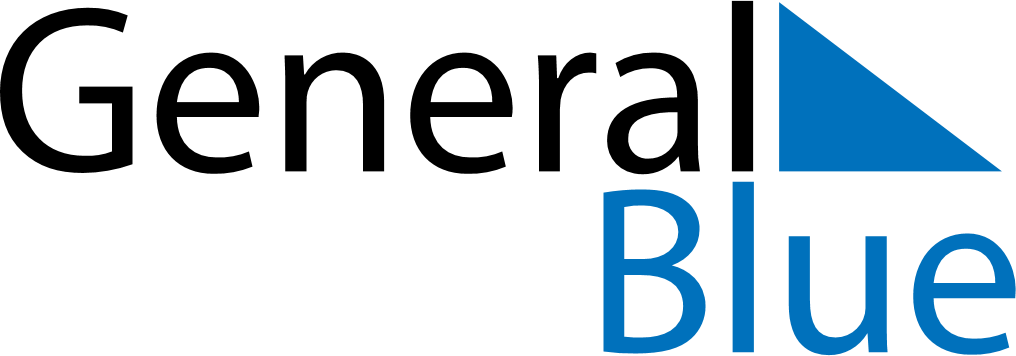 June 2023June 2023June 2023June 2023MadagascarMadagascarMadagascarMondayTuesdayWednesdayThursdayFridaySaturdaySaturdaySunday1233456789101011121314151617171819202122232424252627282930Independence DayFeast of the Sacrifice (Eid al-Adha)